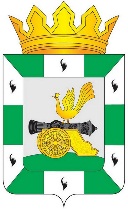 МУНИЦИПАЛЬНОЕ ОБРАЗОВАНИЕ «СМОЛЕНСКИЙ РАЙОН» СМОЛЕНСКОЙ ОБЛАСТИ   СМОЛЕНСКАЯ РАЙОННАЯ ДУМАРЕШЕНИЕот 28 мая 2020 года	           № 40 О награждении Почётной грамотой муниципального образования «Смоленский район» Смоленской областиРассмотрев ходатайство Главы муниципального образования «Смоленский район» Смоленской области о награждении Почётной грамотой муниципального образования «Смоленский район» Смоленской области, руководствуясь решением Смоленской районной Думы от 26 февраля 2016 года № 16 «Об утверждении положений о Дипломе и Почётной грамоте муниципального образования «Смоленский район» Смоленской области», Уставом муниципального образования «Смоленский район» Смоленской области, Смоленская районная ДумаРЕШИЛА: 1. За многолетний добросовестный труд, вклад в развитие массового спорта, продвижение ценностей здорового образа жизни и в связи с 50-летием со дня рождения наградить ПОЧЁТНОЙ ГРАМОТОЙ муниципального образования «Смоленский район» Смоленской областиАННИКОВА Дениса Юрьевича - директора муниципального казенного учреждения «Спортивный клуб «Печерск» муниципального образования «Смоленский район» Смоленской области.2. Ходатайствующей стороне рекомендовать выплатить единовременное денежное вознаграждение в размере 3000 рублей лицу, удостоенному награждения.Председатель Смоленской районной Думы                                   С.Е. Эсальнек